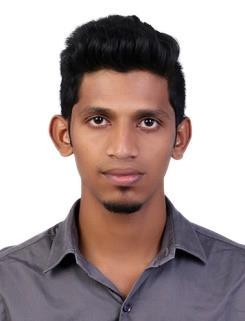 NIJONIJO.367640@2freemail.com  C A R E E R  O B J E C T I V E S : -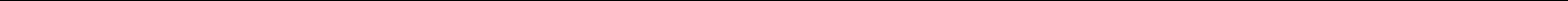 Contribute to a dynamic growing organization where my strong analytical interpersonal skills and hard work will have a significant impact. The optimal position will provide professional growth and opportunity to contribute. To secure an entry level position where I can utilize my expertise in the field of technology, while contributing to the development of organization.P R O F I L E  S U M M A R Y : -Impressive academic background with computer applications and administration. Good command over spoken and written English & Malayalam. Good working knowledge of computer hardware and software support. Good knowledge of computer programming languages C, C++, Java, PHP, VB.NET. E X P E R I E N C E : - CM NetworksWorked as Desktop Support Engineer cum Admin Assistant for 1year during period November 2015 to October 2016 at Kaloor, Ernakulam, Kerala.Job Duties and Responsibilities:-Assembling of computer, Installation of Operating Systems and other software. Troubleshooting of Hardware, Operating System and Network. Installation, maintenance of other computer peripherals such as Network printers, modems, CD Rom and Writers. Configuration & Installation of Network Printers. Installation of all kind of Software for support of User. Creating & managing user’s profile. Handling of issues related to Desktops and Laptops both Application and hardware support. Installing & configuring IP to Desktop, Laptops. Provide Software, Hardware and Network support, as well as operating system loads and organizational. Troubleshooting virus related problems and installing Anti-virus. Help Administrator for Data Entry, Job scheduling, Employees Assigning, Create Job completion record and all other works related to Administration. Q U A L I F I C A T I O N S : -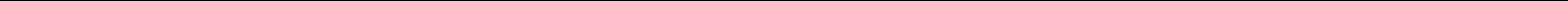   S.S.L.C   ( Board of Public Examination in Kerala )Plus Two ( Board of Public Examination in Kerala ) Bachelor of Computer Application, Mahatma Gandhi University, Kottayam-Kerala, India. K E Y  S K I L L S  A N D  C O M P E T E N C I E S : -Experience as a Team for projects and systems migrations. Excellent customer facing skills. A positive attitude towards customer service and good communication skills. Experience of Windows server 2012, /7 professional / office 2013. Experience in Administration works. Ability to be clear & concise when explaining technical procedures to customers. A D D I T I O N A L  I N F O R M A T I O N : -Personal Attributes:-Professionalism and work ethic. Able to learn new techniques and procedures quickly. Honesty and Integrity. Highly optimistic and friendly in nature. Team player. Problem Solving. Commitment to outcomes. Personal Details:-Date of Birth	: 15th December 1994Gender	: MaleMarital Status	: SingleNationality	: IndianReference:-Available upon request.